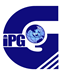 BORANG  PERMOHONAN  BERKAHWINMaklumat  Diri  PemohonTarikh cadangan berkahwin :………………………….Saya faham dan membuat perakuan bahawa:Perkahwinan ini tidak akan menjejaskan prestasi pengajian saya.Saya akan mematuhi syarat-syarat pengajian dan peraturan tatatertib institut yang ditetapkan.Tindakan tatatertib terhadap saya boleh diambil oleh pihak IPGK sekiranya saya tidak mematuhi peraturan institut.Saya akan ditangguhkan pengajian sekiranya mengandung akibat perkahwinan ini.………………………………………………………..(Tandatangan pelajar)(Nama Pelajar :  ___________________________________)Tarikh : ______________________Maklumat Bakal Suami/Isteri ………………………………………………...(Tandatangan bakal pasangan)(Nama Baka lPasangan:  ______________________)Tarikh :	______________(i) Pengesahan  Majikan PasanganSaya  : …………………………………………………………..No.KadPengenalan : ……...............………………………….  Dengan  ini  mengesahkan  bahawa : ………………………............…………………………………  No. Kad Pengenalan : …………………….......………….adalah kakitangan yang sedang bertugas di bawah organisasi saya.  Maklumat yang diberi dalam butiran yang berkaitan dengan pegawai di bawah jagaan saya adalah benar.……………………………………………………………(Nama  dan  cap jawatan)						Tarikh…………………………(ii) Pengesahan  daripada Penghulu/Ketua Kampung/ Imam(Jika  bekerja sendiri )Adalah  saya  ……………………………………............................................……………………..  No.  Kad Pengenalan ……………………………………...….  Penghulu/Ketua Kampung/ Imam  kawasan/kariah……………………………...........  .  Dengan  ini  mengesahkan  bahawa segala butiran di maklumat B  di atas  adalah benar. ……………………………………………………………(Nama  dan  cap jawatan)					   Tarikh : …………………Maklumat  Bapa/Wali Nama	:…………………………………………………………………No.  Kad  Pengenalan :……………………………………………………Alamat 		: …………………………………………........................…………					………………………………………………………………………..			…………………………………………………………………………No Telefon	:      1.  ………………………………………………..(rumah)		       2. ……………………………………………….. (Telefon Bimbit)e-mail		: ……………………………………………………….Keizinan Wali (Bagi perempuan)Saya ........................................................................................... No.Kad Pengenalan : ................................................................Dengan ini memberi keizinan kepada ............................................................. untuk berkahwin dengan .............................................................................. .No. Telefon  :………………………	..................................................(				)					Tarikh…………………………Ulasan  Mentor ………………………………………………………………………………………………………………………………………………………………………………………………………………………………………………………………………………………………………………………………………………Tandatangan	:  ………………………………………………..		Tarikh 	  :…………………….Nama		: ……………………………………………….		 No.Telefon  …………………	Ulasan  Kaunselor  ………………………………………………………………………………………………………………………………………………………………………………………………………………………………………………………………………………………………………………………………………………Tandatangan	:  ………………………………………………..		Tarikh 	  :…………………….Nama		: ……………………………………………….		 No.Telefon  …………………	Ulasan  Ketua Jabatan Hal Ehwal  Pelajar………………………………………………………………………………………………………………………………………………………………………………………………………………………………………………………………………………………………………………………………………………Tandatangan	:  ………………………………………………..		Tarikh 	  :…………………….Nama		: ……………………………………………….		 No.Telefon  …………………	NamaNo Kad PengenalanProgramOpsyenAmbilanSemester No TelefonNamaNo Kad PengenalanKewarganegaraanE-mailAlamat TetapPekerjaanPendapatan bulanan (RM) :Pendapatan bulanan (RM) :Pendapatan bulanan (RM) :Pendapatan bulanan (RM) :Pendapatan bulanan (RM) :Pendapatan bulanan (RM) :Nama & Alamat MajikanNo Telefonpejabatrumahrumahtelefon bimbit